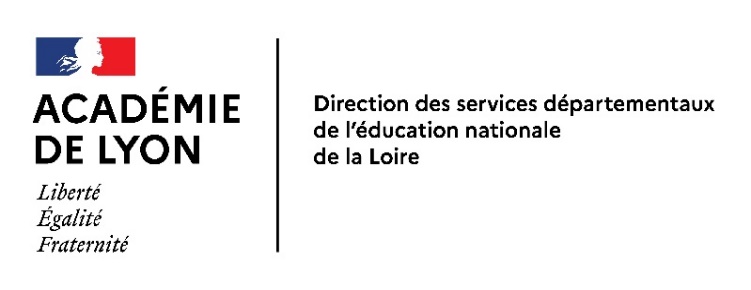 Madame □    Monsieur □       NOM de naissance : ……………………….……………………………………                                                                                          NOM d’usage : ……………………….………………………………………….                                                                Prénom(s) : ……………………….…………………………..…......................					(Veuillez renseigner tous les prénoms indiqués sur l’acte d’état civil)Date de naissance : ………………………  Lieu de naissance (ville et arrondissement): …………………………Pays de naissance : ……………………...  Numéro du département de naissance : ………………………………Adresse personnelle : ……………………….……………………….……………………….……………………………..Je déclare être volontaire pour participer bénévolement à l’encadrement de sorties scolaires pour l’activité : Ski de fond                      Raquettes            CyclismeJe serai invité(e) prochainement à un test composé d’un temps dédié à la pratique sportive et d’un temps spécifique sur le rôle et les missions de l’intervenant extérieur. Les personnes ayant satisfait au test dans un délai de 5 ans entrent dans un protocole de renouvellement.  Je suis informé(e) que l’administration conduira des vérifications judiciaires annuelles concernant ma situation. Signature de la personne                                                                      Signature du directeur d’école. Cadre réservé à l’administration : Transmission à la circonscription : le ………………..La personne a déjà été agréée dans un délai de 5 ans. Oui / NonOu Test passé le ………………………………………. Signature du conseiller pédagogique ayant traité la demande et/ou présent lors du test. A transmettre via annexe F à la DIVEL pour vérification judiciaire.  